             Domenica 19 Marzo 2017*/**/***  ricognizione unica	Il comitato organizzatore NON RISPONDE di eventuali furti e/o danni subiti nei parcheggi o nelle scuderie in quanto la scuderizzazione NON è obbligatoria .!! PARCHEGGI E SCUDERIE NON CUSTODITI !!MAGGIOREISEOInizio ore    8.006 anni mistaA seguireC 135 fasi c.Inizio ore    8.154 anni *A seguire5 anni *Circa ore  11.30C 120 fasi c.Circa  ore 12.45C 145 GRAN PREMIOA seguireC 130 tempo **A seguireC 125 tempo **Inizio ore 14.00C 115 fasi c. ***A seguireB 110 fasi c. ***A seguireB 100 fasi c. ***A seguireB 90 prec. ***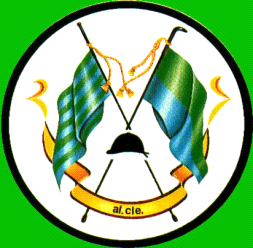 